Publicado en Sabadell el 24/05/2024 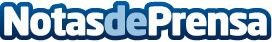 Puigverd Assessors analiza y detalla la Ley 10/2021 de 9 de julio, de Trabajo a DistanciaLa Ley 10/2021 de 9 de julio, de Trabajo a Distancia, es de aplicación a aquellas relaciones de trabajo cuando se desarrollen a distancia con carácter regularDatos de contacto:Oriol Marquèsedeon931929647Nota de prensa publicada en: https://www.notasdeprensa.es/puigverd-assessors-analiza-y-detalla-la-ley Categorias: Nacional Derecho Cataluña Recursos humanos Consultoría http://www.notasdeprensa.es